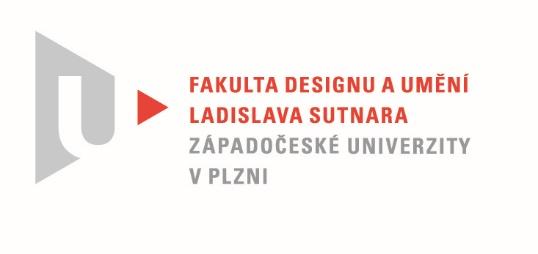 Protokol o hodnoceníkvalifikační práce Název bakalářské práce: ZDRAVOTNÍ POMŮCKA - VĚC USNADŇUJÍCÍ ŽIVOT HENDIKEPOVANÝMPráci předložil student:  Jonáš BAIERLStudijní obor a specializace: Design, specializace Produktový design IIPosudek oponenta práce Práci hodnotil: Mgr. art. Štěpán SoutnerCíl práceDeklarovaný cíl práce byl naplněný formálně i fakticky. Bylo vytvořeno, co bylo slíbeno a navíc autor vypracoval i prezentační model v reálném měřítku. Kvalita výstupu odpovídá obvyklým požadavkům kladeným na posuzovaný typ kvalifikační práce.Stručný komentář hodnotitelePřístup studenta k tématu je vyzrálý a dospělý. Od počáteční motivace, uživatelských studií a specifikace problematiky přes vývojovou fázi až k výsledku nemám výhrady k pracovnímu procesu. Naopak oceňuji systematičnost a zejména důsledné ověřování ergonomie v reálném světě prostřednictvím pracovních modelů. Také četné konzultace s dotčenými profesemi, kritické myšlení a v neposlední řadě i odvaha vyzkoušet si běžný den na invalidním vozíku vedly autora k nalezení optimálního řešení, přidání nastavitelných částí a odladění chyb. Troufnu si říci, že výsledný model v měřítku 1:1 je cenným a hmatatelným krokem na cestě k sériovému výrobku. Vidíme před sebou dotažený, uvěřitelný koncept, který může na trhu obstát. Projevily se zde logicky i očekávané nedostatky, na kterých je možné dále pracovat. O těch ví Jonáš jistě nejlépe. Například tuhost základního tvaru - bočnice -  je v modelu určitě diskutabilní. Bylo by přínosné uvažovaný, údajně dostatečně tuhý, materiál k prezentaci aspoň přiložit.  Autor uživatelům nabízí vizualizaci několika barevných a grafických variant. Pokud jsem ale pochopil správně, bočnice lze graficky upravit na přání konkrétnímu zákazníkovi. V práci jsem objevil několik překlepů.  Barevné podstavce shledávám v prezentaci jako rušivé.  Zbytečně odvádí pozornost od předmětu práce. Práci hodnotím v širším kontextu velice kladně a přeji autorovi mnoho sil do dalšího jejího vývoje.  Vyjádření o plagiátorstvíNejedná se o plagiát. 4. Navrhovaná známka a případný komentářNavrhovaná známka:       výborně. Datum: 22. 5. 2022 						Mgr. art. Štěpán SoutnerTisk oboustranný